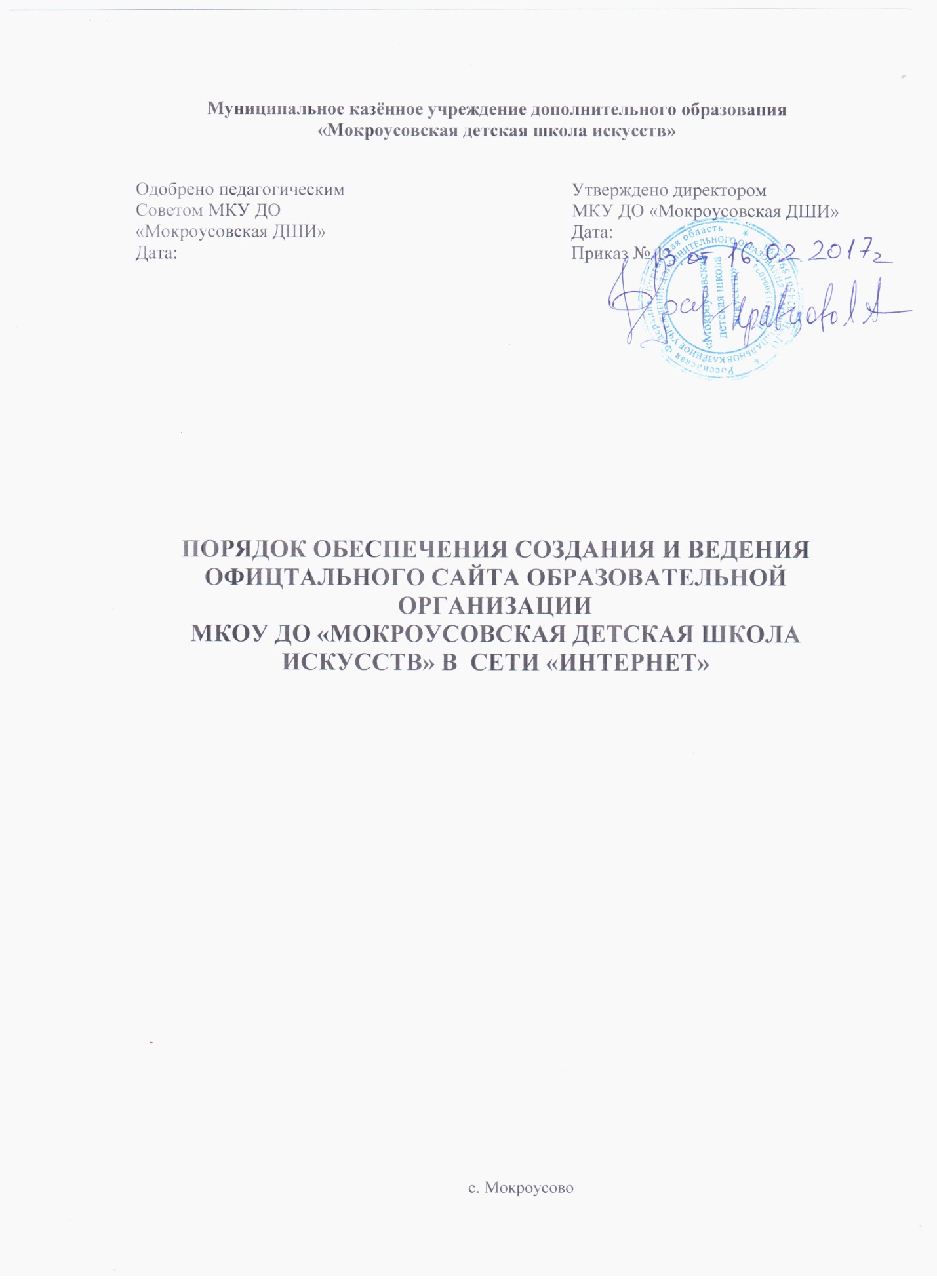 Общие положенияПоложение о сайте муниципального казенного учреждения дополнительного образования «Мокроусовской детской школы искусств» (далее - Положение) определяет назначение, задачи, требования, принципы построения и структуру информационных материалов к официальному сайту   учреждения (далее – Сайт), порядок организации работ по созданию и функционированию Сайта МКУ ДО «Мокроусовская детская школа искусств».Официальный сайт в сети Интернет МКУ ДО «Мокроусовская детская школа искусств» является электронным общедоступным информационным ресурсом, размещенным в глобальной сети Интернет.Деятельность по ведению официального сайта в сети Интернет МКУ ДО «Мокроусовская детская школа искусств» производится на основании следующих нормативно-регламентирующих документов: Конституция РФ; Закон «Об образовании»; Конвенция о правах ребенка; Федеральный закон от 27 декабря 1991 года N 2124-1 «О средствах массовой информации» Федеральный закон от 13 марта 2006 года N 38-ФЗ «О рекламе»; Гражданский кодекс РФ; Федеральный закон от 27 июля 2006 года №149-ФЗ «Об информации, информационных технологиях и о защите информации»; Постановление Правительства Российской Федерации от 18 апреля . N . Москва «Об утверждении Правил размещения в сети Интернет и обновления информации об образовательном учреждении» от 25 апреля . (Приложение 2);Федеральный закон от 10 января 2002 года №1-ФЗ «Об электронной цифровой подписи»;Федеральный закон Российской Федерации от 8 ноября . N 293-ФЗ «О внесении изменений в отдельные законодательные акты Российской Федерации в связи с совершенствованием контрольно надзорных функций и оптимизацией предоставления государственных услуг в сфере образования»;Указ Президента РФ от 17.03.2008 N 351 «О мерах по обеспечению информационной безопасности Российской Федерации при использовании информационно-телекоммуникационных сетей международного информационного обмена»; Приказ Роспотребнадзора от 29.05.2014 №785 «об утверждении требований к структуре официального сайта организации в информационно-телекоммуникационной сети «Интернет» и формату представления на нем информации»Устав МКУ ДО «Мокроусовская детская школа искусств»Настоящее Положение о Сайте  МКУ ДО «Мокроусовская детская школа искусств»;Локальные правовые акты образовательного учреждения (в том числе приказы и распоряжения директора ДШИ).ДШИ разрабатывает положение о Сайте в соответствии с Требованиями к официальным сайтам муниципальных образовательных учреждений.Сайт МКУ ДО «Мокроусовская детская школа искусств» размещается по адресу в сети Интернет http://dshischool.okis.ru/.Основные понятия, используемые в Положении:Сайт – информационный web-ресурс, имеющий четко определенную законченную смысловую нагрузку.Web-ресурс - это совокупность информации (контента) и программных средств в Интернет, предназначенные для определенных целей.Разработчик Сайта – физическое лицо или группа физических лиц, создавших Сайт и поддерживающих его работоспособность и сопровождение.Информационные ресурсы Сайта формируются как отражение различных аспектов деятельности ДШИ.Информационный ресурс Сайта формируется из общественно-значимой информации для всех участников образовательного процесса, деловых партнеров и всех прочих заинтересованных лиц, в соответствии с уставной деятельностью ДШИ.Информационный ресурс сайта ДШИ является открытым и общедоступным. Информация сайта ДШИ излагается общеупотребительными словами, понятными широкой аудитории. Сайт ДШИ является структурным компонентом единого информационного образовательного пространства (региона, территории, поселка), связанным гиперссылками с другими информационными ресурсами образовательного пространства региона.Сайт содержит материалы, не противоречащие законодательству Российской Федерации.Информация, представленная на Сайте, является открытой и общедоступной, если иное не определено специальными документами. Информация, размещаемая на Сайте МКУ ДО «Мокроусовская детская школа искусств»: - не должна нарушать авторские права граждан; - не должна содержать ненормативную лексику; -не должна нарушать честь, достоинство и деловую репутацию физических и юридических  лиц; - не должна нарушать нормы действующего законодательства и нормы морали; - не должна содержать материалы, касающиеся государственной или коммерческой тайны; - не должна содержать персональные данные работников (требование главы 14 ст. 85-90    Трудового кодекса Российской Федерации).К размещению на Сайте запрещены:- информационные материалы, которые содержат призывы к насилию и насильственному  изменению основ конституционного строя, разжигающие социальную, расовую, межнациональную и религиозную рознь;- информационные материалы, содержащие пропаганду наркомании, экстремистских   религиозных и политических идей;- иные информационные материалы, запрещенные к опубликованию законодательством   Российской Федерации.Права на все информационные материалы, размещенные на Сайте, принадлежат ДШИ, кроме случаев, оговоренных в соглашениях с авторами работ. Концепция и структура Сайта обсуждается педагогическим коллективом на административных совещаниях и методических заседаниях ДШИ. Содержание сайта ДШИ формируется на основе информации, предоставляемой участниками образовательного процесса  образовательного учреждения. Структура Сайта, состав рабочей группы - разработчиков Сайта, план работы по разработке и функционированию Сайта, периодичность обновления Сайта, формы и сроки предоставления отчета о функционировании Сайта   утверждаются руководителем ДШИ. Общая координация работ по разработке и развитию Сайта возлагается на администратора сайта. Работа по созданию сайта должна быть регламентирована приказом по ДШИ. Приказом утверждается:- Положение о сайте ДШИ;- Ответственный администратор сайта;- Порядок сопровождения и обновления сайта;- Другие вопросы в зависимости от целей и задач сайта. Ответственность за содержание информации, представленной на Сайте, несет руководитель ДШИ.Работы по обеспечению функционирования сайта (финансирование создания и поддержки Сайта) осуществляются за счет стимулирующих финансовых средств МКУ ДО «Мокроусовская детская школа искусств».Задачи Сайта2.1. Сайт является представительством ДШИ в сети Интернет. 2.2. Создание и функционирование Сайта направлено на решение следующих задач: 	обеспечение открытости деятельности образовательного учреждения; оперативного и объективного информирования общественности о деятельности ДШИ (об образовательной деятельности   учреждения, фестивалях и конкурсах, концертных и внешкольных мероприятиях);реализация прав граждан на доступ к открытой информации при соблюдении норм профессиональной этики педагогической деятельности и норм информационной безопасности;  реализация принципов единства культурного и образовательного пространства, демократического государственно-общественного управления образовательным учреждением;формирование целостного позитивного имиджа  ДШИ;совершенствование информированности граждан о качестве образовательных услуг в учреждении; защита прав и интересов участников образовательного процесса; создание условий для взаимодействия участников образовательного процесса, социальных партнеров ДШИ;предоставление возможностей доступа преподавателей и родителей к информационно-образовательным ресурсам;предоставление электронных сервисов для информирования преподавателей и родителей;осуществление обмена педагогическим  опытом; стимулирование творческой активности преподавателей, родителей, воспитанников.Структура Сайта3.1.Структура Сайта состоит из разделов и подразделов в соответствии с приказом от 29 мая 2014 г №785 «об утверждении требований к структуре официального сайта образовательной организации в информационно-телекоммуникационной сети «интернет» и формату представления на нем информации».3.1. «Главная». Размещен устав школы, копия лицензии3.2. «История школы». Данный раздел реализован в виде небольшой исторической справкой о школе. Здесь указано год создания учреждения, а так же педагогический состав и директор. 3.3. «Контакты». Здесь указан почтовый и юридический адрес, а так же номер телефона, электронная почта преподавателей.3.4. «Педагогический состав». На данной странице указан список преподавателей их должность и категория.3.5. «Образовательные программы». Размещены образовательные и предпрофессиональные программы по каждому отделению.3.6. «Результаты приёмных испытаний». Размещена информация о наборе детей на  каждый учебный год.3.7. «Документы». График образовательного процесса. Расписание групповых занятий. Калькуляция 1 часа индивидуальных занятий. Отчёт об исполнении бюджета. Самообследование. Концертная деятельность. 3.8. «Локальные акты». Размещены положения детской школы искусств.3.9. «Галерея». Размещаются фотографии мероприятий школы.3.10. «Новости». Размещаются новости школы.Требование к размещаемой информации4.1. Файлы документов представляются на Сайте в форматах Portable Document Files (.pdf), Microsoft Word / Microsofr Excel (.doc, .docx, .xls, .xlsx), Open Document Files (.odt, .ods). 4.2. Все файлы, ссылки на которые размещены на страницах соответствующего раздела, должны удовлетворять следующим условиям: а) максимальный размер размещаемого файла не должен превышать 15 мб. Если размер файла превышает максимальное значение, то он должен быть разделен на несколько частей (файлов), размер которых не должен превышать максимальное значение размера файла; б) сканирование документа должно быть выполнено с разрешением не менее 75 dpi; в) отсканированный текст в электронной копии документа должен быть читаемым.4.3. Информация, указанная в пунктах 3.1 - 3.11 настоящих Требований, представляется на Сайте в текстовом и (или) табличном формате, обеспечивающем ее автоматическую обработку (машиночитаемый формат) в целях повторного использования без предварительного изменения человеком. 4.4.. Все страницы официального Сайта, содержащие сведения, указанные в пунктах 3.1 - 3.11 настоящих Требований, должны содержать специальную html-разметку, позволяющую однозначно идентифицировать информацию, подлежащую обязательному размещению на Сайте. Данные, размеченные указанной html-разметкой, должны быть доступны для просмотра посетителями Сайта на соответствующих страницах специального раздела.5.    Комиссия по работе с  Сайтом4.1. Для обеспечения разработки и функционирования Сайта создается комиссия, в состав которой входят:Директор Школы, курирующий вопросы информатизации;Заведующие отделениями;инициативные педагоги, обучающиеся, воспитанники, их родители (законные представители).4.2. Для административного регулирования редколлегия Сайта разрабатывает регламент работы с информационным ресурсом Сайта Школы (далее Регламент), в котором определяются:должностные лица, ответственные за подборку и предоставление соответствующей информации по каждому разделу Сайта (информационно-ресурсному компоненту);перечень обязательно предоставляемой информации;формат предоставления информации;график размещения информации, её архивирования и удаления;перечень должностных лиц, осуществляющих размещение информации и зоны их ответственности.4.3. Регламент работы с Сайтом Школы утверждается директором Школы.4.4. Руководство обеспечением функционирования Сайта и его программно-технической поддержкой возлагается на заместителя директора Школы, ответственного за информатизацию образовательного процесса.4.5. Заместитель директора Школы, ответственный за информатизацию образовательного процесса, обеспечивает оперативный контроль качества выполнения всех видов работ с Сайтом и соответствие их Регламенту.4.6. Непосредственное выполнение технологических работ по обеспечению  целостности и доступности Сайта  Школы, реализации правил разграничения доступа возлагается на администратора по работе с Сайтом (далее - ответственный), который назначается директором Школы.6.    Организация информационного наполнения и сопровождения Сайта5.1.        Члены комиссии Сайта Школы обеспечивают качественное выполнение всех видов работ, непосредственно связанных с разработкой и функционированием Сайта Школы согласно Регламенту.5.2.              Ответственный осуществляет:оперативный контроль за размещенной на Сайте Школы информацией;консультирование членов Редколлегии о подготовке материалов и способах ее размещение;изменение структуры Сайта, по согласованию с заместителем руководителя Школы, ответственным за информатизацию образовательного процесса;программно-техническую поддержку, реализацию политики разграничения доступа и обеспечение безопасности информационных ресурсов.7.  Технические условия функционирования Сайта5.1. Технологические и программные средства обеспечения пользования официальным Сайтом в сети Интернет должны обеспечивать доступ пользователей для ознакомления с информацией, размещенной на Сайте, на основе общедоступного программного обеспечения.5.2. Для просмотра Сайта не должна предусматриваться установка на компьютере  пользователей специально созданных с этой целью технологических и программных средств.5.3.  Пользователю должна предоставляться наглядная информация о структуре Сайта.5.4.  Сайт может размещаться, как на бесплатном хостинге, так и на платном.5.5. Форумы, Гостевые книги могут являться возможностью Сайта или быть созданы на других хостингах при условии обязательной модерации.  5.6. ДШИ самостоятельно или по договору с третьей стороной обеспечивает: 	- постоянную поддержку сайта ДШИ в работоспособном состоянии; 	взаимодействие с внешними информационно-телекоммуникационными сетями, сетью Интернет; - проведение организационно-технических мероприятий по защите информации на сайте ДШИ от несанкционированного доступа; - инсталляцию  программного обеспечения, необходимого для функционирования сайта ДШИ в случае аварийной ситуации; - ведение архива программного обеспечения, необходимого для восстановления и инсталляции сайта ДШИ; - резервное копирование данных и настроек сайта ДШИ, обеспечивающий её восстановление; - проведение регламентных работ на сервере;- разграничение доступа персонала и пользователей к ресурсам сайта и правам на изменение информации; - размещение материалов на сайте ДШИ; - соблюдение авторских прав при использовании программного обеспечения, применяемого при создании и функционировании сайта.5.7.  Критерии технологичности,  функциональности и оригинальности Сайта:скорость загрузки страниц сайта;оптимальный объем информационного ресурса;удобная навигация, включающая вложенные меню, позволяющая быстро найти основные страницы сайта; стилистическая выдержанность (единообразие) дизайна и навигации первой страницы и страниц последующих  уровней;читаемость шрифтов, т. е. достаточный размер, четкость, на контрастном фоне;опубликованные на сайте тексты, таблицы и др. не должны содержать ошибок форматирования;оптимизация фотографий, размещенных на сайте; использование шрифтов, поддерживаемых всеми браузерами;отсутствие стилистических и орфографических ошибок на страницах сайта;отсутствие неработающих ссылок;регулярный контроль состояния форумов, гостевых книг, сайтов, которые ведут учащиеся, на предмет соответствия требованиям к информационному наполнению официального сайта образовательного учреждения, в том числе, некорректных высказываний и ненормативной лексики;использование оригинальных (авторских) дизайнерских и технологических (интерфейс, интерактивные элементы и др.) решений при оформлении сайта;соблюдение авторских прав при использовании элементов чужих разработок;использование при оформлении сайта элементов оригинального бренда ДШИ, включая логотип, слоган, эмблему, цвета и символику ДШИ.страницы сайта должны быть равномерно заполнены для удобства восприятия информации посетителем;ссылки на сторонние Интернет-ресурсы должны зрительно отличаться от внутренних ссылок на страницы сайта.Наличие на сайте функциональных и технических средств поддержки Сайта:- Наличие на сайте счетчика посещаемости с общедоступной достоверной статистикой по количеству посетителей.- Наличие на сайте системы поиска, которая позволяет находить всю опубликованную информацию на сайте, независимо от ее формата. Система поиска должна работать корректно - результаты поиска должны соответствовать условиям поиска.- На сайте должны быть средства для обратной связи, как минимум – электронные формы для отправки сообщений. Желательно наличие блога, форума.- Сайт должен нормально просматриваться и функционировать в наиболее распространенных браузерах: Internet Explorer (версии 7.0 и выше), Opera (7-я и выше), Firefox, Chrome, Safari.- Сайт должен корректно отображаться для посетителей, имеющих разрешение экрана 800х600 и выше.8. Ответственность и контроль6.1. Ответственность за содержание и достоверность размещаемой на Сайте информации несет руководитель ДШИ. 6.2. Руководство обеспечением функционирования Сайта и его программно-технической поддержкой возлагается на администратора сайта.6.3.  Контроль за функционированием Сайта осуществляет руководитель ДШИ.6.4.  Непосредственное выполнение работ по размещению информации на Сайте, обеспечению      ее целостности и доступности, реализации правил разграничения доступа возлагается на      администратора Сайта, который назначается руководителем ДШИ и подчиняется        руководителю ДШИ.6.5. Сотрудники, назначенные руководителем ДШИ в соответствии настоящего Положения, ответственные за функционирование сайта ДОУ несут ответственность:  -      за отсутствие на сайте ДШИ информации, предусмотренной  настоящим Положением;  -      за нарушение сроков обновления информации в соответствии с настоящим Положением;  -   за размещение на сайте ДШИ информации, противоречащей настоящему Положению; - за недостоверное, несвоевременное или некачественное предоставление                информации  -       за размещение на сайте ДШИ информации, не соответствующей действительности.Приложение 1Постановление Правительства Российской Федерации от 18 апреля . N . Москва«Об утверждении Правил размещения в сети Интернет и обновления информацииоб образовательном учреждении»Опубликовано: 25 апреля . в "РГ" - Федеральный выпуск №5764В соответствии со статьей 32 Закона Российской Федерации «Об образовании» Правительство Российской Федерации постановляет:Утвердить прилагаемые Правила размещения в сети Интернет и обновления информации об образовательном учреждении.Председатель Правительства Российской ФедерацииВ. ПутинПравила размещения в сети Интернет и обновления информацииоб образовательном учреждении1. Настоящие Правила определяют порядок размещения в сети Интернет и обновления информации об образовательном учреждении в целях обеспечения ее открытости и доступности.2. Образовательное учреждение размещает на своем официальном сайте в сети Интернет и обновляет в сроки, установленные Законом Российской Федерации "Об образовании", следующую информацию:а) сведения:о дате создания образовательного учреждения (государственной регистрации образовательного учреждения);о структуре образовательного учреждения, в том числе:наименование или фамилия, имя, отчество учредителя образовательного учреждения, его место нахождения, график работы, справочный телефон, адрес сайта в сети Интернет, адрес электронной почты;фамилия, имя, отчество руководителя образовательного учреждения, его место нахождения, график работы, справочный телефон, адрес электронной почты;наименование структурных подразделений, включая филиалы и представительства, фамилии, имена, отчества, должности их руководителей, места нахождения, графики работы, справочные телефоны, адреса сайтов в сети Интернет, адреса электронной почты, копии положений о структурных подразделениях;о реализуемых основных и дополнительных образовательных программах с указанием численности лиц, обучающихся за счет средств соответствующего бюджета бюджетной системы Российской Федерации, по договорам с физическими и (или) юридическими лицами с оплатой ими стоимости обучения;об образовательных стандартах и требованиях, самостоятельно установленных федеральными государственными образовательными учреждениями высшего профессионального образования (при их наличии) (включая копии таких образовательных стандартов и требований);о персональном составе педагогических (научно-педагогических) работников (фамилия, имя, отчество, занимаемая должность, уровень образования, квалификация, наличие ученой степени, ученого звания);о материально-техническом обеспечении и оснащенности образовательного процесса (в том числе о наличии библиотеки, общежитий, спортивных сооружений, об условиях питания, медицинского обслуживания, о доступе к информационным системам и информационно-телекоммуникационным сетям) с указанием перечня зданий, строений, сооружений, помещений и территорий, используемых для осуществления образовательного процесса, их адресов и назначения;об электронных образовательных ресурсах, доступ к которым обеспечивается обучающимся (включая перечень таких электронных образовательных ресурсов), электронном каталоге изданий, содержащихся в фонде библиотеки образовательного учреждения;о направлениях научно-исследовательской деятельности, в том числе перечень научно-исследовательских, опытно-конструкторских и технологических работ (включая фамилии, имена, отчества, занимаемые должности, уровень образования, квалификацию, наличие ученой степени, ученого звания, списки научных трудов, достигнутые результаты (открытия, патенты) ведущих ученых по этим направлениям), и базе для ее осуществления, в том числе оснащенность лабораторным оборудованием;о результатах приема по каждому направлению подготовки (специальности) среднего профессионального образования или высшего профессионального образования, по различным условиям приема (прием на обучение, финансируемое за счет средств соответствующего бюджета бюджетной системы Российской Федерации, по договорам с физическими и (или) юридическими лицами с оплатой ими стоимости обучения) с указанием средней суммы набранных баллов по всем вступительным испытаниям (только для образовательных учреждений, реализующих основные профессиональные образовательные программы среднего профессионального образования и (или) высшего профессионального образования);о наличии стипендий и иных видов материальной поддержки, об условиях предоставления их обучающимся (с размещением копий положений и других документов, регламентирующих стипендиальное обеспечение и иные виды поддержки обучающихся (при наличии) в образовательном учреждении);о поступлении и расходовании финансовых и материальных средств по итогам финансового года;б) порядок оказания платных образовательных услуг с указанием сведений, предусмотренных Правилами оказания платных образовательных услуг, утвержденными постановлением Правительства Российской Федерации от 5 июля . N 505, в том числе образец договора об оказании платных образовательных услуг, и стоимость платных образовательных услуг;в) отчет о результатах самообследования деятельности образовательного учреждения;г) копии:документа, подтверждающего наличие лицензии на осуществление образовательной деятельности (с приложениями);свидетельства о государственной аккредитации образовательного учреждения (с приложениями);утвержденного в установленном порядке плана финансово-хозяйственной деятельности или бюджетной сметы образовательного учреждения;д) сведения, указанные в пункте 3 [2] статьи 32 Федерального закона "О некоммерческих организациях".3. Пользователю должна предоставляться наглядная информация о структуре сайта, включающая в себя ссылки на следующие информационно-образовательные ресурсы:официальный сайт Министерства образования и науки Российской Федерации - http://www.mon.gov.ru;федеральный портал "Российское образование" - http://www.edu.ru;информационная система "Единое окно доступа к образовательным ресурсам" - http://window.edu.ru;единая коллекция цифровых образовательных ресурсов - http://school-collection.edu.ru;федеральный центр информационно-образовательных ресурсов - http://fcior.edu.ru.4. Информация, указанная в пункте 2 настоящих Правил, размещается на официальном сайте образовательного учреждения в сети Интернет в текстовой и (или) табличной формах, а также в форме копий документов в соответствии с требованиями к структуре сайта и формату представления информации, установленными Федеральной службой по надзору в сфере образования и науки.5. При размещении информации на официальных сайтах образовательных учреждений в сети Интернет и ее обновлении обеспечивается соблюдение требований законодательства Российской Федерации о персональных данных.6. Технологические и программные средства, которые используются для функционирования официальных сайтов образовательных учреждений в сети Интернет, должны обеспечивать:а) доступ пользователей для ознакомления с размещенной на сайтах информацией на основе свободного и общедоступного программного обеспечения;б) защиту информации от уничтожения, модификации и блокирования доступа к ней, а также от иных неправомерных действий в отношении такой информации;в) возможность копирования информации на резервный носитель, обеспечивающий ее восстановление.7. Информация на официальных сайтах образовательных учреждений в сети Интернет должна размещаться на русском языке, может быть размещена на государственных языках республик, входящих в состав Российской Федерации, а также на иностранных языках.